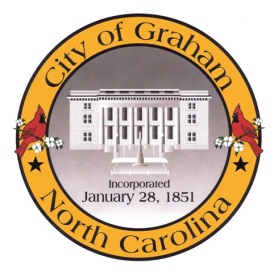 Planning BoardMeeting Agenda
June 21, 2016 at 7:00 PM
Council Chambers, 201 S Main StMeeting Called to Order, Invocation, and Overview of Board and general meeting rules1.	Approve minutes of the April 19, 2016 meeting2.	New Business	a. RZ1602 Knightdale Residential. A proposal to rezone 17 acres from R-18 to R-9 off Lacy Holt Road.3.	Old Business	a. Discussion regarding the City of Graham Development Ordinances		AM1612 Nonconforming Site Elements		AM1613 OffStreet Parking		AM1614 Table of Permitted Uses4.	Public comment on non-agenda itemsAdjournA complete agenda packet is available at www.cityofgraham.com